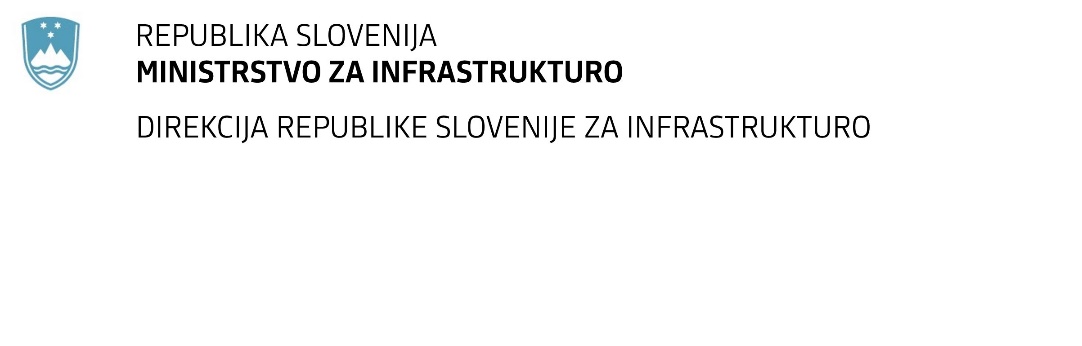 SPREMEMBA RAZPISNE DOKUMENTACIJE za oddajo javnega naročila Obvestilo o spremembi razpisne dokumentacije je objavljeno na "Portalu javnih naročil". Obrazložitev sprememb:Spremembe so sestavni del razpisne dokumentacije in jih je potrebno upoštevati pri pripravi ponudbe.Številka:43001-516/2021-01oznaka naročila:D-82/22 G   Datum:15. 4. 2022MFERAC:2431-21-002061/0Rekonstrukcija ceste R1-224/1230 Hrastnik – most čez Savo                                       od km 0,500 do km 1,115Naročnik je pripravil spremembo razpisne dokumentacije 01 in objavil:spremembo 1 vzorca pogodbe:korigiran je 9. člen pogodbe, način obračuna opravljenih del